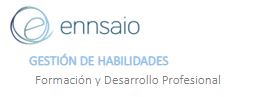 Cláusula de consentimientopara el tratamiento de datos personales.www.ennsaio.com  para proteger los derechos individuales, sobre todo en relación con los tratamientos automatizados y con voluntad de ser transparentes con el usuario, ha establecido una política que recoge el conjunto de dichos tratamientos, los fines perseguidos por estos últimos, la legitimidad de los mismos y también los instrumentos a disposición del usuario para que pueda ejercer sus derechos.​La navegación en este sitio web implica la total aceptación de las siguientes disposiciones y condiciones de utilización. En caso de no estar de acuerdo envía un correo a info@ennsaio.com .​La versión actualizada de esta política de privacidad es la única aplicable durante la duración del uso del sitio web hasta que no haya versión que la sustituya.El usuario que facilite datos personales a través de esta página web queda informado de su incorporación a los ficheros de , que se encontrarán convenientemente inscritos en el registro de la Agencia de Protección de Datos, o bien, de estar obligado, en el registro de los tratamientos realizados a esos datos.Para una más información complementaria sobre la protección de datos personales te invitamos a consultar la página web de la AEPD (Agencia Española de Protección de Datos) .Recogida de datos:Tus datos son recogidos por Ennsaio Gestión de Habilidades, formación y desarrollo Profesional .Un dato de carácter personal se refiere a toda la información referida a una persona física identificada o identificable (persona afectada). Se entiende como identificable una persona que pueda ser identificada, directa o indirectamente, sobre todo por referencia a un nombre, un número de identificación (DNI, NIF, NIE, pasaporte) o a uno o varios elementos específicos, propios a su identidad física, fisiológica, genética, psíquica, económica, cultural o social.Los datos que con carácter general serán recopilados son: Nombre y apellidos, dirección, correo electrónico, número de teléfono, fecha de nacimiento, datos relacionados con medios de pago. Se podrán recopilar otro tipo de datos siendo informado el usuario.¿Con que finalidad se tratan tus datos personales?​La finalidad del tratamiento de los datos personales que se puedan recoger son usarlos principalmente por Ennsaio Gestión de Habilidades, formación y desarrollo Profesional, para la gestión de su relación contigo, poder ofrecer productos y servicios de acuerdo con tus intereses, mejorar tu experiencia de información que le facilites. No se realizarán decisiones automatizadas en base a dicho perfil.Los datos proporcionados se conservarán mientras se mantengan en relación comercial, siempre que no se solicite por el interesado su supresión, o durante los años necesarios para cumplir las obligaciones legales.¿A qué destinatario se comunicarán los datos?​Los datos personales del usuario podrán eventualmente ser comunicados a terceros relacionados con Ennsaio Gestión de Habilidades, formación y desarrollo Profesional, por contrato para la realización de las tareas necesarias para la gestión de su cuenta como cliente y sin que tenga que dar su autorización.También cuando tuvieran que hacerse comunicaciones a las autoridades en caso de que el usuario hubiera realizado acciones contrarias a la Ley o incumplido el contenido del aviso legal.Los datos del usuario podrán comunicarse a otras empresas del grupo, si las hubiese, para fines administrativos internos que podrían suponer un tratamiento de esos datos.Los datos personales  del usuario podrán transferirse a un tercer país o a una organización internacional, pero se le deberá informar cuando se vaya a producir esa transferencia, y de las condiciones de la misma y del destinatario.Cuando algunos datos sean obligatorios para acceder a funcionalidades concretas del sitio web de Ennsaio Gestión de Habilidades, formación y desarrollo Profesional, indicarán dicho carácter obligatorio en el momento de la recogida de datos del usuario.​Derechos del usuario:​Se informa al usuario de la posibilidad de ejercer sus derechos de acceso, rectificaciones, cancelaciones y oposición. También cada persona dispone del derecho de limitación del tratamiento relativo a su persona, de un derecho de eliminación de transferencia de datos personales transmitidos al responsable de tratamiento y del derecho a la portabilidad de sus datos.​El usuario es responsable de que la información que proporcione a través de esta página web sea cierta, respondiendo de la exactitud de todos los datos que comunique y mantendrá actualizada la misma para que reflejen una situación real, siendo responsable de informaciones falsas o inexactas que proporcione y de los daños, molestias y problemas que pudieran causar a Ennsaio Gestión de Habilidades, formación y desarrollo Profesional o a terceros.​Esa información será guardada y gestionada con la debida confidencialidad, aplicando las medidas de seguridad informática necesarias para impedir el acceso o uso indebido de sus datos, su manipulación, deterioro o pérdida.No obstante, el usuario debe tener en cuenta que la seguridad de los sistemas informáticos nunca es absoluta.​Cuando se facilitan datos personales por internet, dicha información  pudiera ser recogida sin su consentimiento y tratada por terceros no autorizados.  Ennsaio Gestión de Habilidades, formación y desarrollo Profesional declina, cualquier tipo de responsabilidad sobre las consecuencias de esos actos puedan tener para el usuario, si publicó la información voluntariamente.​Podrá acceder y ejercitar esos derechos mediante solicitud por escrito y firmada que podrá ser enviada al domicilio Avinguda Corts Catalanes 42 1ª Sant Cugat del vallés 08172 , adjuntando fotocopia del DNI o documento equivalente.También podrá ser enviada la solicitud al siguiente correo electrónico: info@ennsaio.com